Схема расположения земельного участка на кадастровом плане территорииУтверждена  Постановлением администрации сельского поселения Нижнеаврюзовский сельсовет муниципального района  Альшеевский район Республики Башкортостанот 04 августа 2016г. №39 Условный номер земельного участка 02:02:190301:ЗУ1Условный номер земельного участка 02:02:190301:ЗУ1Условный номер земельного участка 02:02:190301:ЗУ1Площадь земельного участка 3000 кв.мПлощадь земельного участка 3000 кв.мПлощадь земельного участка 3000 кв.мОбозначение характерных точек границКоординаты, мКоординаты, мОбозначение характерных точек границXY123н15674491291585н25674291291606н35673971291643н45673691291676н55673491291660н65674301291569Масштаб 1:2000Условные обозначения:                                 - существующая часть границы, имеющиеся в ГКН сведения о которой достаточны для определения ее местоположения;	 - вновь образованная часть границы, сведения о которой достаточны для определения ее местоположения;                      н1-н6 - обозначение характерных точек границ;                        :ЗУ1 - условный номер образуемого земельного участка          02:02:190301 кадастровый номер кадастрового кварталаМасштаб 1:2000Условные обозначения:                                 - существующая часть границы, имеющиеся в ГКН сведения о которой достаточны для определения ее местоположения;	 - вновь образованная часть границы, сведения о которой достаточны для определения ее местоположения;                      н1-н6 - обозначение характерных точек границ;                        :ЗУ1 - условный номер образуемого земельного участка          02:02:190301 кадастровый номер кадастрового кварталаМасштаб 1:2000Условные обозначения:                                 - существующая часть границы, имеющиеся в ГКН сведения о которой достаточны для определения ее местоположения;	 - вновь образованная часть границы, сведения о которой достаточны для определения ее местоположения;                      н1-н6 - обозначение характерных точек границ;                        :ЗУ1 - условный номер образуемого земельного участка          02:02:190301 кадастровый номер кадастрового квартала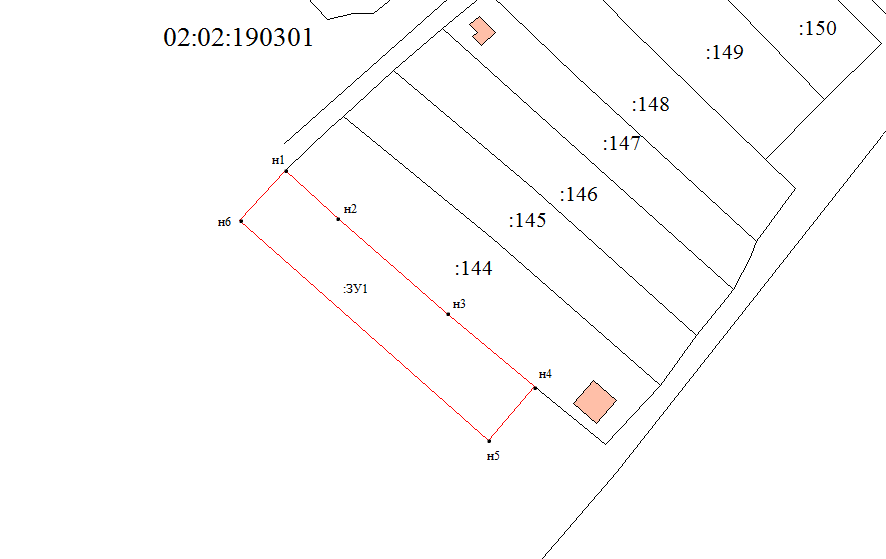 